АДМИНИСТРАЦИЯ ТОМСКОЙ ОБЛАСТИОбластное государственное казённое учреждение«Государственное юридическое бюро по Томской области»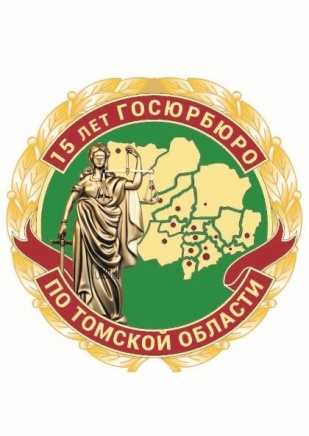 634050, пл. Ленина, д.14, г. ТомскТелефон/факс: (3822)510-575E-mail: gubtomsk@yandex.ruИнтернет-сайт: http://ГЮБТО.РФ/Право на получение всех видов бесплатной  юридической помощи (далее – БЮП) в Томской области  в соответствии с п. 1 ст. 20 Федерального закона  от 21.11.2011 № 324-ФЗ имеют следующие категории граждан:1) граждане, среднедушевой доход семей которых ниже   величины прожиточного минимума, установленного в субъекте    РФ в соответствии с законодательством РФ, либо одиноко  проживающие граждане, доходы которых ниже величины  прожиточного минимума;               2) инвалиды I и II группы;3) ветераны Великой Отечественной войны, Герои РФ,   Советского Союза, Социалистического Труда, Труда РФ;4) дети-инвалиды, дети-сироты, дети, оставшиеся без   попечения родителей, лица из числа детей-сирот и детей,  оставшихся без попечения родителей, а также их законные  представители и представители, если они обращаются за   оказанием БЮП по вопросам, связанным с обеспечением и   защитой прав и законных интересов таких детей;  4.1) лица, желающие принять на воспитание в свою семью ребенка, оставшегося без попечения родителей, если они   обращаются за оказанием БЮП по вопросам, связанным с   устройством ребенка на воспитание в семью; 4.2) усыновители, если они обращаются за БЮП по вопросам,   связанным с обеспечением и защитой прав и законных   интересов усыновленных детей; 5) граждане пожилого возраста и инвалиды, проживающие в   организациях социального обслуживания, предоставляющих социальные услуги в стационарной форме; 6) несовершеннолетние, содержащиеся в учреждениях   системы профилактики безнадзорности и правонарушений   несовершеннолетних, и несовершеннолетние, отбывающие   наказание в местах лишения свободы, а также их законные   представители и представители, если они обращаются за   оказанием БЮП по вопросам, связанным с обеспечением и   защитой прав и законных интересов таких  несовершеннолетних  (за исключением вопросов, связанных с  оказанием юридической  помощи в уголовном  судопроизводстве); 7) граждане, имеющие право на БЮП в соответствии с  Законом РФ от 2 июля 1992 года N 3185-1 "О психиатрической   помощи и гарантиях прав граждан при ее оказании"; 8) граждане, признанные судом недееспособными, а также их   законные представители, если они обращаются за оказанием   БЮП по вопросам, связанным с обеспечением и защитой прав и  законных интересов таких граждан; 8.1) граждане, пострадавшие в результате чрезвычайной   ситуации (далее – ЧС): а) супруг (а), состоявший (ая) в зарегистрированном браке с   погибшим (умершим) на день гибели (смерти) в результате  ЧС; б) дети погибшего (умершего) в результате ЧС; в) родители погибшего (умершего) в результате ЧС; г) лица, находившиеся на полном содержании погибшего   (умершего) в результате ЧС или получавшие от него помощь, которая была для них постоянным и основным источником средств к существованию, а также иные лица, признанные иждивенцами в порядке, установленном законодательством РФ;д) граждане, здоровью которых причинен вред в результате ЧС;е) граждане, лишившиеся жилого помещения либо утратившие полностью или частично иное имущество либо документы в результате ЧС;9) граждане, которым право на получение БЮП в рамках государственной системы БЮП предоставлено в соответствии с иными федеральными законами и законами субъектов РФ.Право на получение БЮП в соответствии с Законом Томской области от 13.08.2012 № 149-ОЗ имеют:1) неработающие инвалиды III группы;2) неработающие граждане, пенсия которым установлена (назначена) в соответствии с ФЗ от 15.12.2001 года № 166-ФЗ "О государственном  пенсионном  обеспечении  в  РФ" и (или) ФЗ  от   28.12.2013  №  400-ФЗ  «О   страховых   пенсиях»,  а    также неработающие граждане, достигшие возраста 60 и 55 лет (соответственно мужчины и женщины);3) граждане, признанные подвергшимися политическим репрессиям и подлежащими реабилитации либо пострадавшими от политических репрессий.Дополнительно право на получение БЮП имеют граждане, оказавшиеся в трудной жизненной ситуации. БЮП таким лицам должна быть оказана по их заявлению в течение 3 рабочих дней в случае возникновения происшествий и обстоятельств, угрожающих жизни и здоровью гражданина, и требующих незамедлительного оказания БЮП.Государственное юридическое бюро Томской области и адвокаты Томской области осуществляют правовое консультирование граждан в устной и письменной форме, составляют для них заявления, жалобы, ходатайства и другие документы правового характера в следующих случаях:1) заключение, изменение, расторжение, признание недействительными сделок с недвижимым имуществом, государственная регистрация прав на недвижимое имущество и сделок с ним (в случае, если квартира, жилой дом или их части являются единственным жилым помещением гражданина и его семьи);2) признание права на жилое помещение, предоставление жилого помещения по договору социального найма, договору найма специализированного жилого помещения, предназначенного для проживания детей-сирот и детей, оставшихся без попечения родителей, лиц из числа детей-сирот и детей, оставшихся без попечения родителей, расторжение и прекращение договора социального найма жилого помещения, выселение из жилого помещения (в случае, если квартира, жилой дом или их части являются единственным жилым помещением гражданина и его семьи), расторжение и прекращение договора найма специализированного жилого помещения, предназначенного для проживания детей-сирот и детей, оставшихся без попечения родителей, лиц из числа детей-сирот и детей, оставшихся без их попечения, выселение из указанного жилого помещения;3) признание и сохранение права собственности на земельный участок, права постоянного (бессрочного) пользования, а также права пожизненного наследуемого владения земельным участком (в случае, если на спорном земельном участке или его части находятся жилой дом или его часть, являющиеся единственным жилым помещением гражданина и его семьи);4) защита прав потребителей (в части предоставления коммунальных услуг);5) отказ работодателя в заключении трудового договора, нарушающий гарантии, установленные Трудовым кодексом РФ, восстановление на работе, взыскание заработка, в том числе за время вынужденного прогула, компенсации морального вреда, причиненного   неправомерными   действиями   (бездействием) работодателя;6) признание гражданина безработным и установление пособия по безработице;7) возмещение вреда, причиненного смертью кормильца, увечьем или иным повреждением здоровья, связанным с трудовой деятельностью или с чрезвычайной ситуацией;8) предоставление мер социальной поддержки, оказание малоимущим гражданам государственной социальной помощи, предоставление субсидий на оплату жилого помещения и коммунальных услуг;9) назначение, перерасчет и взыскание страховых пенсий по старости, пенсий по инвалидности и по случаю потери кормильца, пособий по временной нетрудоспособности, беременности и родам, безработице, в связи с трудовым увечьем или профессиональным заболеванием, единовременного пособия при рождении ребенка, ежемесячного пособия по уходу за ребенком, социального пособия на погребение;10) установление и оспаривание отцовства (материнства), взыскание алиментов;10.1) установление усыновления, опеки или попечительства над детьми-сиротами и детьми, оставшимися без попечения родителей, заключение договора об осуществлении опеки или попечительства над такими детьми;10.2) защита прав и законных интересов детей-сирот и детей, оставшихся без попечения родителей, лиц из числа детей-сирот и детей, оставшихся без попечения родителей;11) реабилитация граждан, пострадавших от политических репрессий; 12) ограничение дееспособности; 13) обжалование нарушений прав и свобод граждан при оказании психиатрической помощи; 14) медико-социальная экспертиза и реабилитация инвалидов; 15) обжалование во внесудебном порядке актов органов государственной власти, органов местного самоуправления и должностных лиц; 16) восстановление имущественных прав, личных неимущественных прав, нарушенных в результате чрезвычайной ситуации, возмещение ущерба, причиненного вследствие чрезвычайной ситуации.Участники государственной системы БЮП:1. Органы исполнительной власти Томской области и   подведомственные им учреждения - оказывают бесплатную   юридическую помощь (далее – БЮП) в виде правового   консультирования в устной и письменной форме по вопросам,  входящим в их компетенцию. Справки по телефонам: (3822) 51-04-45, 51-08-32.2. Органы управления территориального фонда обязательного медицинского страхования Томской области    – по вопросам, входящим в их компетенцию. Справки по телефону контактного центра: 8-800-250-72-973. Государственное юридическое бюро по Томской области (Госюрбюро по Томской области), Начальник: Соболев Валерий Михайлович;  1) подразделение в г. Томске, г. Томск, пл. Ленина, д. 14,тел.: (3822) 511-108; E-mail: gubtomsk@yandex.ru.  2) подразделение в г. Северске, пр. Коммунистический, д. 151,тел.: (3823) 99-21-65;   3) подразделение в г. Стрежевой, ул. Ермакова, д. 86,тел.: (38259) 3- 87-24;   4) подразделение в г. Асино, ул. Партизанская, д. 68,          тел.: (38241) 2-36-82;   5) подразделение в Колпашевском районе, г. Колпашево,                       ул. Кирова, д. 43,  тел.: (38254) 42-310;   6) подразделение в Шегарском районе, с. Мельниково,           ул. Московская, д. 17, тел.: (38247) 23-8-37;   7) подразделение в Кожевниковском районе, с. Кожевниково,           ул. Калинина, 70/1, строение 1а, тел.: (38244) 22-135;    8) подразделение в Зырянском районе, с. Зырянское,                 ул. Смирнова,  д. 14, тел.: (38243) 21-078;   9) подразделение в Верхнекетском районе, р.п. Белый Яр,           пер. Банковский, д. 8,  тел.: (38258) 21-292;   10) подразделение в Тегульдетском районе, с. Тегульдет,            ул. Ленина, д. 156, тел: (38246) 3-11-14;             11) подразделение в Кривошеинском районе, с. Кривошеино,            ул. Ленина, д. 16, тел: (38251) 2-15-81;          12) подразделение в Чаинском районе, с. Подгорное,            ул. Советская, д. 21б, тел: (38257) 2-12-19;              13) подразделение в Молчановском районе, с. Молчаново,            ул. Димитрова, д.38, (38256) 2-27-18;              14) подразделение в Бакчарском районе, с. Бакчар,            ул. Хомутского, д. 54, тел: (38249) 2-17-24;             15) подразделение в Парабельском районе, с. Парабель,            ул. Шишкова, д. 14, тел: (38252) 2-14-43;             16) подразделение в Каргасокском районе, с. Каргасок,            ул. Голещихина, д. 2, тел: (38253) 2-12-67.          4. Адвокаты Томской области – список адвокатов, являющихся участниками государственной системы БЮП, размещен на сайте Управления http://to70.minjust.ru/ в разделе:    БЮП. За дополнительной информацией можно обратиться в   адвокатскую палату Томской области:634009, Томск, ул. Розы Люксембург, д. 19;Тел.: (3822) 511-914, E-mail: apto@inbox.ru; Интернет-сайт: http://palata70.ru Президент: Коптяков Сергей Николаевич.5. Томская областная нотариальная палата - по любым вопросам в сфере нотариата.634061, г. Томск, пер. Нечевский, д. 21/1. Прием по предварительной записи по тел.: (3822) 46-95-71, 46-95-72, E-mail: palata@mail.tomsknet.ru.Президент - Калашникова Наталья Владимировна.Участники негосударственной системы БЮП:1. Юридические клиники, действующие при юридических факультетах высших образовательных учреждений г. Томска - по любым правовым вопросам (кроме уголовного судопроизводства) - Центр клинических методов обучения Юридического института ГОУ ВПО - Юридическая клиника ТГУ.634050, Томск, ул. Московский тракт, д. 8 (4-й корпус ТГУ)Прием по предварительной записи по тел. (3822) 783-578;Директор Трубникова Татьяна Владимировна.E-mail: trubn@mail.ru - Юридическая клиника Западно-Сибирского филиала ФГБО УВПО «Российская академия правосудия»634050, Томск, ул. Шишкова, д. 13, Тел. (3822) 20-20-11. Директор Селивёрстов Валентин Владимирович: E-mail: zsfrap@mail.ru.2. Негосударственные центры БЮП- Негосударственный центр по любым правовым вопросам только в телефонном режиме (кроме уголовного судопроизводства) тел. 8-952-181-88-01. Руководитель Беленченко Дмитрий Игоревич: E-mail: _svoi_@sibmail.com.- Негосударственный Центр БЮП создан в качестве структурного подразделения Некоммерческого партнерства «Центр правового мониторинга, юридической техники и правозащитной работы «РИМ».634034, г. Томск, ул. Кузнецова, д. 28а, номер контрактного телефона: 8-923-425-87-70. Исполнительный директор – Газизов Родион Маратович: E-mail: ppkuitsu@mail.ru.- Негосударственный Центр – Отдел БЮП Некоммерческого партнерства по повышению эффективности экспертного обеспечения судопроизводства «Коллегия судебных экспертов и экспертных организаций» телефон: 8 (3822) 22-62-63. 634003, Томск, ул. Партизанская, д. 3.- Негосударственный Центр – Отдел БЮП Автономной некоммерческой организации «Томский центр экспертиз».634003, Томск, ул. Партизанская, д. 3, тел.: 8 (3822) 21-33-38, 651-836.______________________________________________________________Органы, осуществляющие от имени РФ надзор и мониторинг (соответственно) за соблюдением Конституции РФ и исполнением законодательства РФ: – Прокуратура Томской области.634029, г. Томск, ул. Белинского, д. 14, Дежурный прокурор тел: (8-38-2) - 52-74-95.- Управление Министерства юстиции по Томской области РФ по Томской области. 634003, г. Томск, ул. Пушкина, д. 3, тел: (3822) 65-89-71 (приемная), факс: 90-18-55, E-mail: http://to70.minjust.ru/. 